Cubeware präsentiert den ersten direkt einsetzbaren BI-Konnektor für alle SAP-ModuleDie App Cubeware Connectivity for SAP® Solutions gehört zu den ersten erhältlichen im neuen Cubeware App-Store BISTRO®© Rosenheim, 11. Oktober 2012. Die Cubeware GmbH, Anbieter innovativer Business Intelligence (BI)-Software und -Services mit Sitz in Rosenheim sowie sieben weiteren Niederlassungen in Deutschland, Österreich, der Schweiz und in den USA, hat heute mit der App Cubeware Connectivity for SAP® Solutions den ersten direkt einsetzbaren BI-Konnektor vorgestellt, der nahtlos alle Produkte der SAP Business Suite integriert. „Der Prozessschritt des Zugangs zu SAP-Daten war lange Zeit eng verbunden mit umfangreichen, komplexen Entwicklungszyklen und langwierigen Einführungsszenarien“, erklärt Sebastian Hulok, Vice President Product Management bei Cubeware. „Im völligen Gegensatz zu herkömmlichen SAP-Konnektivitätswerkzeugen gestaltet sich mit der Cubeware Connectivity for SAP® Solutions das Extrahieren von Daten aus allen SAP-Modulen leicht und einfach. Wir machen den Fachabteilungen heute das Leben leicht und ermöglichen das einfache Finden und Herunterladen unseres SAP-Konnektors über BISTRO. Der Cubeware App-Store geht am 20. Dezember 2012 live, CBSAPC1 ist schon jetzt verfügbar.”Die SAP-Connectivity-App erleichtert das Extrahieren von SAP-Daten ohne fortgeschrittene Programmierkenntnisse. Dadurch können die Nutzer in den Fachabteilungen und Führungskräfte die benötigten Daten direkt aus SAP-Data-Dictionary-Tabellen und BAPI ziehen. Der Konnektor kann für alle Module der SAP Business Suite eingesetzt werden, inklusive SAP ERP, SAP BI, SAP CRM und SAP SRM.Das Cubeware Produkt eignet sich als Datenquelle für ETL (Extract, Transform, Load)-Prozesse oder für das betriebliche Berichtswesen mit den Microsoft SQL Server Integration Services und Reporting Services, über Microsoft Office oder jede andere OLE-fähige Datenbank.Cubeware Connectivity for SAP® Solutions gehört zu den ersten Apps, die über den Cubeware BISTRO App-Store angeboten werden sollen. Sie wird im BI-Markt unter der Bezeichnung CBSAPC1 eingeführt, um insbesondere die Implementierung von BI-Lösungen einfacher und schneller zu machen.BISTRO (Business Intelligence Application Store Rosenheim) ist der neue App-Store für BI-Lösungen von Cubeware. Dieser soll die Art und Weise verändern, wie BI-Anwendungen verkauft, ausgeliefert, gepflegt und angewandt werden. BISTRO bietet eine Kombination aus vordefinierten Anwendungen mit branchen- und marktspezifischen Funktionalitäten, die sich sehr schnell zu einer maßgeschneiderten BI-Lösung zusammenstellen lassen. Auf diesem Weg verkürzt sie die fürs Customizing benötigte Zeit drastisch und die Kunden können noch schneller von den Nutzenaspekten ihrer BI-Lösung profitieren.Über BISTRO und CBSAPC1BISTRO ist ein App-Store für BI-Lösungen, der von Cubeware geführt und betrieben wird. Ziel ist es, die Art und Weise zu verändern, wie BI-Anwendungen verkauft, ausgeliefert, gepflegt und angewandt werden. Auf der Grundlage einer integrierten Hadoop-basierten Cloud-Computing- und Integrationsplattform beschleunigt BISTRO den Prozess der Auslieferung von BI-Lösungen. Hierfür stehen sowohl vordefinierte Anwendungen bereit, die auf einer breiten Palette an Datenplattformen laufen, als auch branchen- und marktspezifische Funktionalitäten, die sich schnell zusammenstellen lassen. Durch die Nutzung vorkonfigurierter Templates, Berichte und Apps ist es BI-Systemintegratoren und 
-Vertriebspartnern möglich, die Zeit für das Customizing drastisch zu reduzieren. Auf diese Weise profitieren die Cubeware Kunden schneller von den Vorteilen ihrer BI-Lösungen. Weitere Informationen zu BISTRO sind unter http://bistro.cubeware.com und über CBSAPC1 unter http://bistro.cubeware.com/de/CBSAP1.html erhältlich.Über CubewareCubeware bietet hochwertige Software und Software-Services zum Aufbau von Business-Intelligence- und Performance-Management-Lösungen. Diese tragen Analyse, Planung, Reporting und Dashboarding zu Geschäftsleuten auf der ganzen Welt. Die Kunden in Mitteleuropa und den USA setzen auf die Cubeware BI-Lösungen, die über ein wachsendes internationales Netz an zertifizierten Partnern ausgeliefert werden. Weitere Informationen sind unter http://www.cubeware.com abrufbar.20121012_cubBegleitendes Bildmaterial: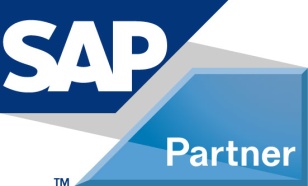 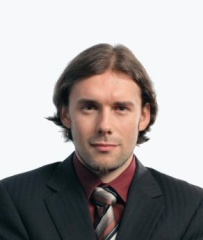 Logo / SAP Partner	Cubeware Vice President
Product Management Sebastian Hulok [ Download unter http://www.ars-pr.de/de/presse/meldungen/20121012_cub.php ]Weitere Informationen	Presse-AnsprechpartnerCubeware GmbH	ars publicandi GmbHViviane Aicher	Martina OvermannMangfallstraße 37	Schulstraße 28D-83026 Rosenheim	D-66976 Rodalbenfon: +49/(0)8031/40660-0	fon: +49/(0)6331/5543-13fax: +49/(0)8031/40660-6600	fax: +49/(0)6331/5543-43Viviane.Aicher@cubeware.de   	MOvermann@ars-pr.de http://www.cubeware.com 	http://www.ars-pr.de 